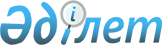 Об установлении дополнительного перечня лиц, относящихся к целевым группам населения на 2010 год
					
			Утративший силу
			
			
		
					Постановление акимата Жаркаинского района Акмолинской области от 27 мая 2010 года № А-5/132. Зарегистрировано Управлением юстиции Жаркаинского района Акмолинской области 21 июня 2010 года № 1-12-128. Утратило силу - постановлением акима Жаркаинского района Акмолинской области от 14 декабря 2010 года № А-12/473

      Сноска. Утратило силу - постановлением акима Жаркаинского района Акмолинской области от 14 декабря 2010 года № А-12/473      В соответствии со статьями 5, 7 Закона Республики Казахстан от 23 января 2001 года «О занятости населения», статьей 31 Закона Республики Казахстан от 23 января 2001 года «О местном государственном управлении и самоуправлении в Республике Казахстан» акимат района ПОСТАНОВЛЯЕТ:



      1. Установить дополнительный перечень лиц, относящихся к целевым группам населения на 2010 год:

      1) молодежь в возрасте от 21 года до 24 лет;

      2) длительно не работающие (более года) граждане;

      3) мигранты;

      4) высвободившиеся с инвестиционных проектов безработные в рамках Дорожной карты в 2009 году;

      5) выпускники учебных заведений высшего, технического и профессионального образования.

      Сноска. Пункт 1 с изменениями постановлением акимата Жаркаинского района Акмолинской области от 08.07.2010 № А-7/188 (порядок введения в действия см. п-3)



      2. Контроль за исполнением настоящего постановления возложить на заместителя акима района Ахметову У.А.



      3. Настоящее постановление вступает в силу со дня государственной регистрации в Управлении юстиции Жаркаинского района и вводится в действие со дня официального опубликования.      Аким Жаркаинского района                   А.Калжанов
					© 2012. РГП на ПХВ «Институт законодательства и правовой информации Республики Казахстан» Министерства юстиции Республики Казахстан
				